________________________________________________________________________________а.Мамхег,  ______________________________УВЕДОМЛЕНИЕ    Комиссия по подготовке внесений изменений в Правила землепользования и застройки муниципальных образований Шовгеновского района извещает Вас, что постановлением главы администрации МО «Шовгеновский район» №207 от 31.05.2021 г. назначены публичные слушания по вопросу предоставления Ашхамахову Довлету Айдамиркановичу разрешения на условно разрешенный вид использования земельного участка по адресу: Республика Адыгея, Шовгеновский район, а.Мамхег, ул. Карла Маркса, 46. Публичные слушания по данному вопросу проводятся с 07.06.2021 года до 21.06.2021 года. Собрание участников публичных слушаний назначено на 21.06.2021 года в 14 часов 00 минут в актовом зале администрации МО «Шовгеновский район» по адресу: а.Хакуринохабль, ул.Шовгенова, 9.    Заявления об участии в публичных слушаниях, предложения граждан по вопросу предоставления Ашхамахову Довлету Айдамиркановичу разрешения на условно разрешенный вид использования земельного участка по адресу: Республика Адыгея, Шовгеновский район, а.Мамхег, ул. Карла Маркса, 46 принимаются в письменном виде отделом архитектуры, градостроительства и ЖКХ администрации МО «Шовгеновский район» по адресу: а. Хакуринохабль, ул. Шовгенова, 13, с 9.00 до 18.00. в рабочие дни до 21.06.2021 года. Зам. председателя комиссии                                __________                              М. П. Аутлев                                                                                       (подпись)                                                           (расшифровка подписи)Извещение получено: Дата: ____________       _______________  _______________________________                                                                                           Подпись                                                                           ФИОРЕСПУБЛИКА АДЫГЕЯАдминистрациямуниципального образования«Шовгеновский район»Отдел архитектуры, градостроительства и ЖКХ385440, а. Хакуринохабль, ул. Шовгенова, 9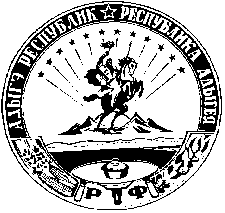 АДЫГЭ РЕСПУБЛИКМуниципальнэ образованиеу«Шэуджэн район» иадминистрациеАрхитектурэмкрэ, къэлэгъэпсынымрэ унэ-коммунальнэ хъызмэтымкIэ яIoфхэм и отдел385440, къ. Хьакурынэхьабл,ур. Шэуджэным ыцI, 9Тел.:(87773) 9-22-11, факс:(87773) 9-22-11, e-mail: shovarh@mail.ruТел.:(87773) 9-22-11, факс:(87773) 9-22-11, e-mail: shovarh@mail.ruТел.:(87773) 9-22-11, факс:(87773) 9-22-11, e-mail: shovarh@mail.ruот «02»062021 г.